Ponedjeljak Sat 1= Hrvatski jezikPogledaj sličice pa ispričaj što se događa na svakoj od njih.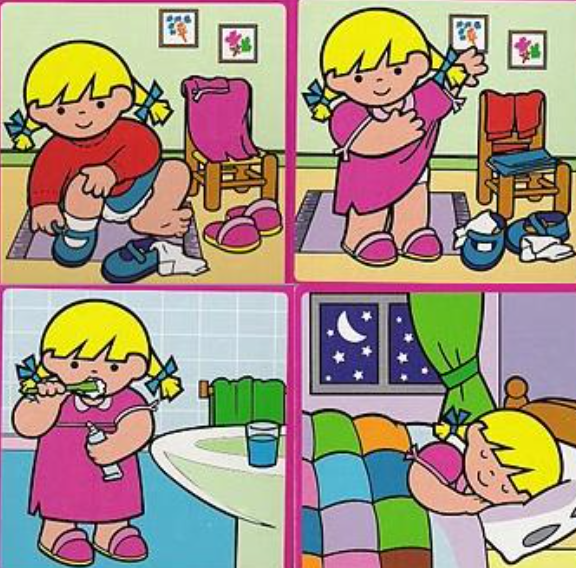 Sat 3= PERP Pročitaj zadana slova. Nabroji riječi koje počinju svakim slovom.i       i       i       i       i   I       I       I       I       I  a      a      a      a     a   A     A      A      A    A  o      o      o      o     o   O     O      O     O    O  e      e      e      e     e   E     E      E      E    ESat 4= MatematikaPronađi i prekriži broj 6. Imenuj preostale brojeve.Sat  5= Likovna kulturaOboji prema pravilima: sve krugove oboji plavom bojom, sve trokute zelenom bojom, sve kvadrate crvenom i sve pravokutnike žutom.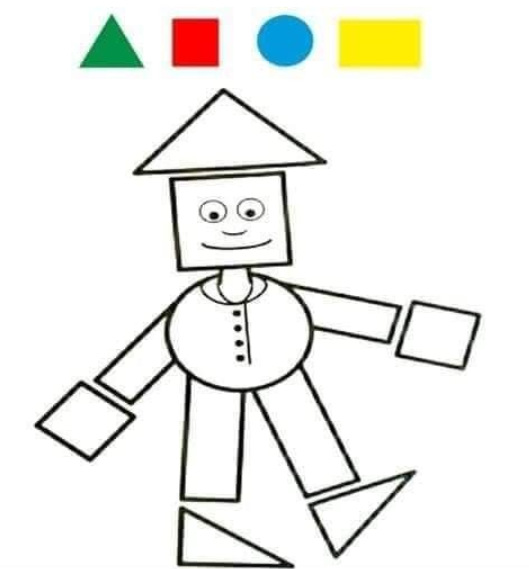 